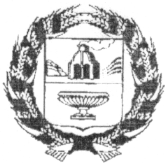 СОВЕТ ДЕПУТАТОВ ТЯГУНСКОГО СЕЛЬСОВЕТАЗАРИНСКОГО РАЙОНА  АЛТАЙСКОГО КРАЯРЕШЕНИЕ16.09.2022      					      				   	№ 23ст. Тягун О признании полномочий главы муниципального образования  Тягунского сельсовета Заринского района Алтайского края, избранного на выборах 11 сентября 2022 года	Заслушав информацию: председателя муниципальной избирательной комиссии Тягунского сельсовета Крылову С.Н., председателя мандатной комиссии Агаркову М.А.   в соответствии со ст.29 Устава  муниципального образования Тягунский сельсовет Заринского района Алтайского края, Совет депутатовРЕШИЛ: 1.Признать полномочия главы муниципального образования Тягунский сельсовет Заринского района Алтайского края Овчинникова Юрия Алексеевича, избранного на выборах 11 сентября 2022 года.3.Настоящее решение вступает в силу с момента его принятия.4.Обнародовать настоящее решение  в сельской библиотеке и на информационных стендах.Глава Тягунского сельсовета		                                     Ю.А. Овчинников